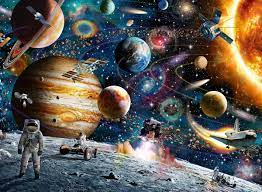 MandagTirsdagOnsdagTorsdagFredagUke 51.feb.Skolestartergruppe/grupper2.feb.SamlingLek/ grupper3.feb.SamlingLek/ aktivitet4.feb.FiskemåltidUke 67. feb.TURDAG!8.feb.Skolestartergruppe/grupper9.feb.SamlingLek/ grupper10.feb.SamlingLek/ aktivitet11.feb.FiskemåltidUke 714. feb.TURDAG!15. feb.Skolestartergruppe/grupper16. feb.SamlingLek/ grupper17. feb.Karneval18. feb.FiskemåltidUke 821. feb.TURDAG!22. feb.Skolestartergruppe/grupper23. feb.SamlingLek/ grupper24. feb.SamlingLek/ aktivitet25.feb. FiskemåltidUke 928. feb.TURDAG!